2 октября 2020 годаПресс-релизНГТУ НЭТИ подпишет соглашение о стратегическом партнерстве с крупнейшим производителем электродовГруппа ЭПМ и Новосибирский государственный технический университет НЭТИ в присутствии заместителя полномочного представителя Президента РФ в СФО подпишут соглашение о стратегическом партнерстве в учебной, производственной и научно-инновационной сферах 5 октября 2020 года.В рамках соглашения стороны будут создавать условия для непрерывной подготовки кадрового резерва Группы ЭПМ в соответствии с мировыми стандартами. Это позволит обеспечить постоянный приток специалистов высокого уровня в области высокотехнологичного производства на предприятия Группы.Ежегодно более пятидесяти человек будут проходить обучение по программам бакалавриата, магистратуры, аспирантуры и повышения квалификации. В настоящий момент первый поток студентов получает знания по основам электродного производства на кафедре химической технологии углеродных материалов.Соглашение предусматривает совместное проведение научно-исследовательских и опытно-конструкторских работ по перспективным направлениям развития науки с использованием инфраструктур университета и Группы ЭПМ.«Группа ЭПМ – уникальная системообразующая компания углеграфитовой отрасли России. Наличие образовательных программ, дающих специальные отраслевые знания, – необходимый фундамент для формирования высококвалифицированного персонала и дальнейшего развития компании. В настоящий момент в Группе работают 87 выпускников НГТУ, и мы крайне заинтересованы в долгосрочном сотрудничестве», – подчеркнул генеральный директор Группы ЭПМ Николай Наумов. Церемония подписания соглашения состоится 5 октября 2020 года в Научной библиотеке им. Лыщинского, Карла Маркса, 20, в конференц-зале 4 этажа, начало в 11:00.СправкаГруппа ЭПМ – ведущая российская компания, специализирующаяся на выпуске углеграфитовой продукции. Основное направление деятельности – производство высокотехнологичной электродной, катодной и иной углеграфитовой продукции для предприятий сталелитейной, алюминиевой, ферросплавной, кремниевой, химической и машиностроительной отраслей. География поставок – более 60 стран мира. В Группу ЭПМ входят Новочеркасский, Челябинский и Новосибирский электродные заводы, а также «Донкарб Графит» (площадки в Новочеркасске и Челябинске).Дополнительная информация: www.epmgroup.ruФедеральное государственное бюджетное образовательное учреждение высшего образования «Новосибирский государственный технический университет» (НГТУ) — многопрофильный университет в Новосибирске. В настоящий момент НГТУ НЭТИ является одним из крупнейших вузов региона: здесь осуществляется подготовка по 95 направлениям бакалавриата и магистратуры. В составе университета 15 факультетов и институтов. Университет занимается подготовкой конкурентоспособных кадров для высокотехнологичных отраслей экономики России, проведением фундаментальных и прикладных научных исследований мирового уровня, трансфером результатов интеллектуальной деятельности и интеграцией в мировое научно-образовательное пространство.Для СМИЮрий Лобанов, пресс-секретарь, +7-923-143-50-65, is@nstu.ruАлина Рунц, специалист по связям с общественностью, +7-913-062-49-28, derevyagina@corp.nstu.ruРуслан Курбанов, журналист, +7-913-772-30-78, kurbanov@corp.nstu.ru____________________________________________________________________________ twitter.com/nstu_news vk.com/nstu_vk facebook.com/nstunovosti youtube.com/user/VideoNSTU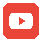  instagram.com/nstu_online
 nstu.ru/fotobank  nstu.ru/video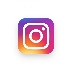 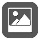  nstu.ru/news nstu.ru/pressreleases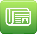  nstu.ru/is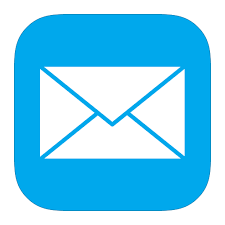 